Doing My School Work Online at Home for E-Learning DaysMy teacher wants me to work on my Chromebook assignments Monday, Tuesday, Wednesday, Thursday, and Friday on E-Learning Days. 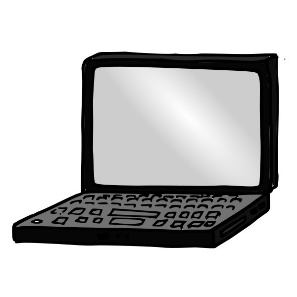 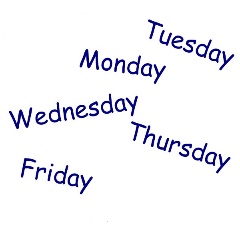 In school we practiced using our Chromebooks to open Google Classroom.  At home I will use the same steps to find out my work to do for the day.   (photo of green rectangle with the words Google Classroom in white and a yellow frame with icon of people in the frame)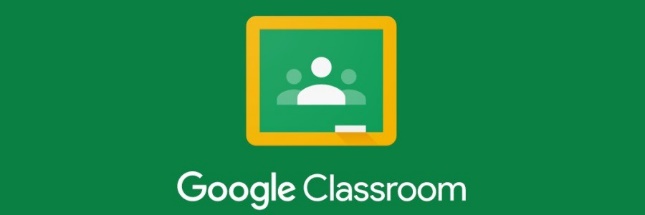 My teacher is working from their home too. My teacher can see the work I am doing and may write me notes.  Some of the notes my teacher writes me may be to guide me to the best answer in the work, give me clues on where to find an answer, or may be a compliment.  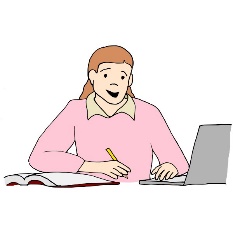 Whenever I have a question, instead of raising my hand like I do in class, I can send a message to my teacher in the chat box or email.  My teacher may have specific office hours which can be found on the shared space of Google Classroom. When I work from home, I may have different hours than my teacher. I can still leave a message and she will get back with me soon.  I will keep working on the work I can do by myself.  I will try to do all my work each day.  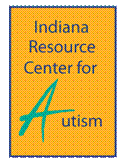 